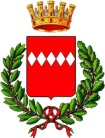 Comune di SorrentoCittà Metropolitana di NapoliAVVISO PUBBLICO DI MANIFESTAZIONE DI INTERESSE FINALIZZATO ALL’INDIVIDUAZIONE DI UN SOGGETTO IDONEO ALLA REALIZZAZIONE DI UNA CAMPAGNA DI PREVENZIONE SENOLOGICASI RENDE NOTOChein esecuzione della Determinazione Dirigenziale n. 313 del 08/03/2022, la Dirigenza del I Dipartimento del Comune di Sorrento, al fine di garantire il principio del favorpartecipationisvolto ad assicurare la più ampia partecipazione da parte degli operatori economici interessati, intende procedere mediante l’espletamento del presente Avviso Pubblico di manifestazione di interesse, all’individuazione di un soggetto cui affidare ilservizio di cui in oggetto ai sensi e per gli effetti del disposto normativo di cui all’articolo 51, comma 1, lettera a) punto 2, paragrafo 2.1 della legge 108/2021 a sua volta di modifica dell’articolo 1, comma 2, lettera a) del decreto-legge 16 luglio 2020, n. 76, convertito, con modificazioni, dalla legge 11 settembre 2020, n. 120, riportante la seguente testuale disposizione:“omissis…2. Fermo quanto previsto dagli articoli 37 e 38 del decreto legislativo n. 50 del 2016, le stazioni appaltanti procedono all’affidamento delle attività di esecuzione di lavori, servizi e forniture, nonché dei servizi di ingegneria e architettura, inclusa l’attività di progettazione, di importo inferiore alle soglie di cui all’articolo 35 del decreto legislativo n. 50 del 2016 secondo le seguenti modalità:a) affidamento diretto per lavori di importo inferiore a 150.000 euro e per servizi e forniture, ivi compresi i servizi di ingegneria e architettura e l'attività di progettazione, di importo inferiore a 139.000 euro. In tali casi la stazione appaltante procede all’affidamento diretto, anche senza consultazione di più operatori economici, fermo restando il rispetto dei principi di cui all’articolo 30 del codice dei contratti pubblici di cui al decreto legislativo 18 aprile 2016, n. 50, e l’esigenza che siano scelti soggetti in possesso di pregresse e documentate esperienze analoghe a quelle oggetto di affidamento, anche individuati tra coloro che risultano iscritti in elenchi o albi istituiti dalla stazione appaltante, comunque nel rispetto del principio di rotazione.”(lettera così sostituita dall'art. 51, comma 1, lettera a), sub. 2.1), legge n. 108 del 2021)…omissis”.Il presente avviso, predisposto nel rispetto dei principi di libera concorrenza, non discriminazione,trasparenza, proporzionalità e pubblicità, non costituisce invito a partecipare a gara pubblica, néun’offerta al pubblico (art. 1336 del codice civile) o promessa al pubblico (art. 1989 del codicecivile),mahaloscopodiesplorarelepossibilitàoffertedalmercatoalfinediaffidaredirettamente il servizio.L’avvisoinoggettononcomportal’instaurazionediposizionigiuridicheodobblighinegoziali.Il presente avviso, pertanto, non vincola in alcun modo questa Stazione Appaltante che si riserva,comunque, di sospendere, modificare oannullareil presenteavvisoesplorativoedi nondarseguito al successivo procedimento di affidamento, senza che i soggetti richiedenti possanovantare alcuna pretesa nonché di procedere all’affidamento del servizio anche in presenza diun’unicamanifestazione d’interessevalida.ART. 1 - OGGETTOEDURATADELL’AFFIDAMENTOIl tumore al seno è la neoplasia che si presenta come la più frequente nel genere femminile in tutte le fasce di età.Grazie, però, ai continui progressi della medicina e agli screening per la diagnosi precoce, il tumore al seno può essere prevenuto e diagnosticato in fase iniziale, prima, cioè, che si manifesti a livello clinico.Appare quindi fondamentale mettere in atto azioni mirate a ripristinare il livello di attività dei controlli e ad incentivare la partecipazione della popolazione, per non perdere il vantaggio di una diagnosi precoce.L’Amministrazione per questo motivo intende potenziare tali attività di controllo (cd. screening) al fine di porre in essere azioni di miglioramento volte alla tutela della salute dei cittadini.Per garantire equità nell'accesso ad una diagnosi precoce, con deliberazione n. 21 del 4 febbraio 2022 la G.M. ha approvato l’organizzazione din. 4 giornate di screening per la prevenzione senologica da tenersi nelle frazioni di Priora e Casarlanoentro il mese di aprile 2022(le date saranno concordate con l’Amministrazione comunale).L’obiettivo dell’Ente è quello di favorire uno screening sul territorio aperto a tutte le donne maggiorenni  che ne facciano richiesta senza alcun limite di età.Il tutto anche al fine di dare impulso alla ripartenza sul territorio della prevenzione senologica ostacolata per circa un biennio dalla pandemia e dal conseguente arresto delle procedure di diagnostica offerte, seppure limitatamente al compimento del 40 esimo anno di età e per circoscritte fasce di età, dal SSN.Il Comune di Sorrento, pertanto, intende individuare un soggetto idoneo alla realizzazione di una campagna di prevenzione senologica che dovrà articolarsi in 3 fasi:Raccolta anamnestica: L’intervistatore sottoporrà alcune domande alla donna compilando un questionario informatizzato per la caratterizzazione del rischio individuale di sviluppare un tumore al seno, creato in accordo con i modelli predittivi accreditati in ambito nazionale e internazionale.Consulto senologico specialistico: La donna incontrerà il senologo per le seguenti valutazioni:- Stima del rischio individuale di sviluppare un tumore al seno mediante l’analisi del questionario informatizzato per la raccolta dei fattori di rischio precedentemente compilato dall’intervistatore insieme alla paziente;- Anamnesi dei precedenti oncologici e senologici della paziente e valutazione delle indagini strumentali già effettuate e portate in visione dalla paziente;- Visita senologica eco-guidata orientata alla spiegazione della tecnica dell’autopalpazione e alla identificazione di eventuali masse palpabili;- Richiesta delle indagini diagnostiche complementari alla visita che la donna dovrà effettuare per completare il percorso di prevenzione ed identificare eventuali lesioni mammarie dubbie o sospette (ecografia mammaria, mammografia, risonanza magnetica mammaria) di base.Revisione dei casi clinici dubbi e/o sospetti al termine degli accertamenti richiesti: tutte le pazienti riceveranno la prescrizione degli accertamenti diagnostici da effettuare ad integrazione della visita senologica eseguita.Le indagini richieste potranno essere portate in visione al medico di base, nonché al senologo che ha effettuato il consulto, per l’opportuna lettura e per la programmazione dell’iter diagnostico successivo e l’eventuale iter terapeutico.L’affidatario del servizio dovrà gestire il sistema delle prenotazioni, di concerto con il referente dell’ente locale, in modo da garantire il rispetto delle normative anti-COVID evitando affollamenti e lunghe attese garantendo, nel contempo, il maggior numero di prestazioni giornaliere. Dovrà, inoltre, occuparsi di munirsi della strumentazione diagnostica (apparecchio di ecografia) e di altra ogni  strumentazione (lettino, stampante per referto ecografico ecc.) necessario per fornire la prestazione nei termini suindicati.L’ente locale, provvederà sul territorio nelle aree periferiche suindicate, ad individuare le sedi in cui tali prestazioni possono essere rese concordando con l’operatore l’eventuale adattamento dei locali alle esigenze mediche e al rispetto della privacy.ART. 2 - SOGGETTI AMMESSI A MANIFESTARE INTERESSESono ammessi a manifestare interesse tutti i soggetti in possesso, al momento della presentazione della manifestazione di interesse, dei seguenti requisiti di partecipazione:Insussistenza dei motivi di esclusione di cui all’art. 80 del D.Lgs 50/2016 – Codice dei Contratti Pubblici. In particolare i candidati non devono trovarsi in ogni caso in nessun’altra ipotesi di incapacità a contrattare con la Pubblica Amministrazione ai sensi della legislazione vigente e di non aver avuto l’applicazione di alcuna delle sanzioni o misure cautelari che impediscono di contrarre con la Pubblica Amministrazione. I candidati attestano il possesso dei suddetti requisiti di ordine generale richiesti per la partecipazione, mediante autodichiarazione presente all’interno della domanda allegata;Esperienza quinquennale nella prevenzione, diagnosi e cura del tumore al seno nelle donne, con l’ausilio di figure mediche professionali esperte in senologia oncologica.ART. 3 - TERMINI E MODALITÀ DI PRESENTAZIONE Per presentare manifestazione d’interesse occorre registrarsi alla piattaforma telematica di e-procurement denominata “Tuttogare” in dotazione al Comune di Sorrento, mediante l’apposito link presente sul profilo del committente https://comunesorrento.tuttogare.it/Le modalità tecniche per l’utilizzo del Sistema sono contenute nell’allegato link: https://comunesorrento.tuttogare.it/norme_tecniche.phpLa manifestazione d’interesse dovrà essere presentata compilando debitamente il modello che sarà reso disponibile sulla piattaforma telematica (allegato 1), sottoscritto digitalmente, corredato da copia del documento di riconoscimento in corso di validità del sottoscrittore. La manifestazione d’interesse dovrà pervenire, a pena di esclusione, entro10 giorni dalla pubblicazione del presente avviso sulla piattaforma telematica “Tuttogare” su menzionata.ART. 4 - AMMISSIBILITÀ E CAUSE DI ESCLUSIONE Non è ammesso il recapito di alcun atto o documento in modalità diverse dall’invio alla piattaforma su menzionata e, in particolare, non è ammesso il recapito di alcun atto o documento agli uffici della Stazione appaltante. Non saranno ritenute ammissibili le manifestazioni di interesse pervenute fuori termine, non complete in tutte le loro parti, non sottoscritte digitalmente dal candidato e che non rispettino i dettami di cui agli Art. 2 e 3. ART. 5 - PROCEDIMENTO ISTRUTTORIO E AFFIDAMENTO L’acquisizione delle manifestazioni di interesse degli operatori economici interessati transiterà sulla piattaforma telematica “Tuttogare”.Ciò anche in osservanza dell’obbligo previsto dal comma 2 dell’art. 40 del codice dei contratti pubblici.Una volta pervenute le manifestazioni di interesse entro il termine stabilito, si procederà ad individuare gli operatori economici idonei per l’affidamento del servizio in oggetto, sulla base della documentazione prodotta, nei confronti dei quali verrà poi attivata sulla piattaforma “Tuttogare” una richiesta di offerta con il criterio del minor prezzo, ai sensi dell’art. 95 c. 4 d.lgs. 50/2016 ss.mm.ii..Il Comune di Sorrento si riserva la facoltà di richiedere integrazioni per sanare eventuali carenze documentali.Il Comune di Sorrento, ai sensi dell’art. 71 del DPR 445/2000, si riserva la possibilità di verificare la veridicità dei dati dichiarati dal manifestante e di richiedere in qualsiasi momento i documenti giustificativi. In ogni caso, l’Amministrazione potrà procedere anche nell’ipotesi in cui venga presentata una solamanifestazionedi interesse.Tutta la documentazione inviata dal partecipante resta acquisita agli atti del Comune di Sorrento. ART. 6 - PUBBLICITÁ Il presente avviso di manifestazione d’interesse verrà pubblicato all’Albo Pretorio on line del Comune di Sorrento;sul sito istituzionale del Comune di Sorrento, www.comune.sorrento.na.it, sezione “Amministrazione Trasparente” sottosezione “bandi di gara e contratti”;sulla piattaforma “Tuttogare” in dotazione al Comune di Sorrento http://comunesorrento.tuttogare.it/Ogni eventuale modifica o integrazione al presente avviso sarà pubblicata nelle stesse modalità innanzi espresse.Costituiscono allegati al presente avviso:Allegato A – Modello di manifestazione d’interesseART. 7 -TRATTAMENTO DEI DATI PERSONALILa procedura comporta il trattamento dei dati personali degli istanti da parte del Comune di Sorrento.Tale trattamento è finalizzato allo svolgimento del procedimento di affidamento di servizi in trattazione, nell'ambito delle attività che il Comune predispone nell'interesse pubblico e nell'esercizio dei pubblici poteri e in conformità alla disciplina. Il trattamento è effettuato con modalità manuali e informatiche. Il conferimento dei dati è obbligatorio per lo svolgimento del procedimento amministrativo e il mancato conferimento comporta l’annullamento del procedimento per impossibilità a realizzare l’istruttoria necessaria. I dati raccolti sono quelli forniti dall’operatore economico con l’apposito modulo, ovvero acquisiti da altri enti/soggetti così come previsto dalla normativa, e saranno elaborati dal personale del Comune, che agisce sulla base di specifiche istruzioni. I dati così acquisiti possono essere comunicati all'esterno a soggetti nominati responsabili del trattamento per svolgere il servizio e ai soggetti che ne abbiano interesse ai sensi della Legge n. 241/1990 e successive modifiche ed integrazioni e per l’adempimento degli obblighi di pubblicità, trasparenza e diffusione di informazioni da parte delle pubbliche amministrazioni ai sensi del D.Lgs.n. 33/2013 e successive modifiche ed integrazioni.I dati possono essere comunicati ad altre amministrazioni così come previsto dalla normativa in vigore.Il dichiarante può esercitare i diritti di cui agli artt. 15 e ss. del Reg. UE 679/2016, ivi compreso il diritto al reclamo: www.garanteprivacy.it. Non sono previsti processi decisionali automatizzati né trasferimenti extra UE. Il Comune di Sorrento è il titolare del trattamento dei dati. L'informativa completa e i dati di contatto del R.P.D. sono disponibili nel sito del Comune o presso gli appositi uffici.ART. 8 -RESPONSABILEDEL PROCEDIMENTOIl Responsabile Unico del Procedimento èla dott.ssa Simona Fiorentino.Per informazioni o chiarimenti è possibile scrivere all'indirizzo: eventi@pec.comune.sorrento.na.itART. 9 - RISOLUZIONE DELLE CONTROVERSIEPer eventuali controversie è competente il Foro di Torre Annunziata.ART. 10 - NORME CONCLUSIVEAi sensi di quanto disposto in materia dal D.P.R. n. 445/2000 le dichiarazioni rese e sottoscritte nella manifestazione d’interesse hanno valore di dichiarazioni sostitutive di certificazione. Le dichiarazioni mendaci e la falsità degli atti comportano responsabilità penali, nonché la conseguente decadenza dai benefici eventualmente prodotti da un provvedimento emanato sulla base di una dichiarazione non veritiera. I soggetti partecipanti non potranno richiedere al Comune di Sorrento alcuna forma di compenso nemmeno a titolo di indennità, risarcimento o altro emolumento. Manifestando interesse il soggetto accetta, senza riserve, tutte le disposizioni contenute nell’avviso stesso. Il Dirigente ad interim del I Dipartimento     Dott. Donato Sarno